附件3：交通指南1.乘坐火车到达（1）南京站路线1：乘坐地铁1号线至新街口站，换乘2号线至下马坊站下，从3号出口出，步行1800米，全程约50分钟。路线2：乘坐地铁3号线至大行宫站，换乘2号线至下马坊站下，从3号出口出，步行1800米，全程约50分钟。路线3：乘坐出租车约30分钟，费用约32元。（2）南京南站路线1：乘坐地铁1号线至新街口站，换乘2号线至下马坊站下，从3号出口出，步行1800米，全程约50分钟。路线2：乘坐地铁3号线至大行宫站，换乘2号线至下马坊站下，从3号出口出，步行1800米，全程约50分钟。路线3：乘坐出租车约20分钟，费用约28元。2.乘坐飞机到达（南京禄口机场）路线1：乘坐地铁S1号线至南京南站，换乘地铁3号线至大行宫站，再换乘地铁2号线至下马坊站下，步行1800米，全程约2小时。路线2：乘坐出租车约50分钟，费用约125元。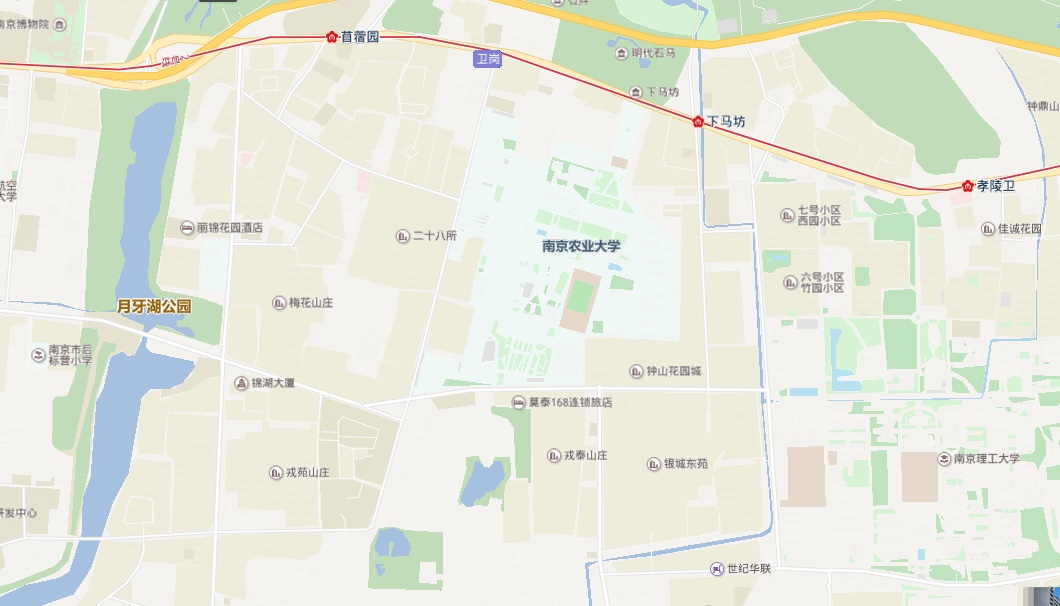 